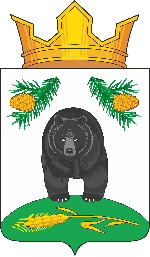 АДМИНИСТРАЦИЯ НОВОКРИВОШЕИНСКОГО СЕЛЬСКОГО ПОСЕЛЕНИЯПОСТАНОВЛЕНИЕ14.09.2023                                                                                                                       № 108О внесении изменений в постановление АдминистрацииНовокривошеинского сельского поселения от 13 ноября 2015 года № 86 «Об утверждении Положения о системе оплаты труда инструктора по спорту муниципального образования Новокривошеинское сельское поселение»	В  соответствии с постановлением Администрации Томской области от 25 августа 2023 № 387а «Об увеличении фонда оплаты труда работников, на которых не распространяется действие указов Президента Российской Федерации от 07.05.2012 № 597, от 01.06.2012 № 761 и от 28.12.2012 № 1688 и о внесении изменений в отдельные постановления Администрации томской области», в целях совершенствования структуры заработной платы работников Администрации Новокривошеинского сельского поселения	ПОСТАНОВЛЯЮ:	1. Внести  в постановление Администрации Новокривошеинского сельского поселения от 13.11.2015 № 86 «Об утверждении Положения о системе оплаты труда инструктора по спорту муниципального образования Новокривошеинское сельское поселение» следующее изменение:	В части II «Должностные оклады» в пункте 2.1 таблицу изложить в следующей редакции:	3. Бухгалтерии привести штатное расписание в соответствии с настоящим постановлением.	4. Настоящее постановление вступает в силу с 1 октября 2023 года.           5. Контроль за исполнением  постановления оставляю за собой.Глава Новокривошеинского сельского поселения(Глава Администрации)                                                                   		      А.О. Саяпин«Должность, относящаяся к:Размер должностногооклада(рублей)ПКГ должностей работников физической культуры и спорта второго уровня1-й квалификационный уровеньИнструктор по спорту 13 545,00»